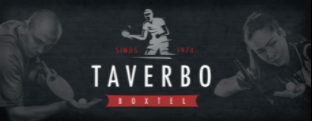 Doorlopende Machtiging SEPA Euro-Incasso S€PANaam incassant :              TTV Taverbo Postdres : 	Handelstraat 19Postcode :	5283 KM Boxtel Incassant ID :	NL46ZZZ402170250000 Kenmerk Machtiging : 	Uw bondsnummer(wordt na aanmelding bij de NTTB aangevraagd) Door ondertekening van dit formulier geeft u toestemming aan TTV Taverbo om een doorlopende incasso-opdracht te sturen naar uw bank om een bedrag van uw rekening af te schrijven wegens contributie en uw bank om doorlopend een bedrag van uw rekening af te schrijven overeenkomstig de opdracht van TTV Taverbo. Als u het niet eens bent met deze afschrijving kunt u deze laten terugboeken. Neem hiervoor binnen acht weken na afschrijving contact op met uw bank. Vraag uw bank naar de voorwaarden. Naam	……………………………………………………………………………………………………….. Adres 	………………………………………………………………………………………................… Postcode …………………. 	Woonplaats ………………………………………. Rekeningnummer (IBAN) : NL………………………………………………………. Plaats en datum:………………………………………………………..................…..Handtekening:………………………………………………..........................………. Dit inschrijfformulier kan worden gemaild aan penningmeester@taverbo.nl (Of afgegeven aan de trainer of deponeren in de “gele” brievenbus in de kantine) 